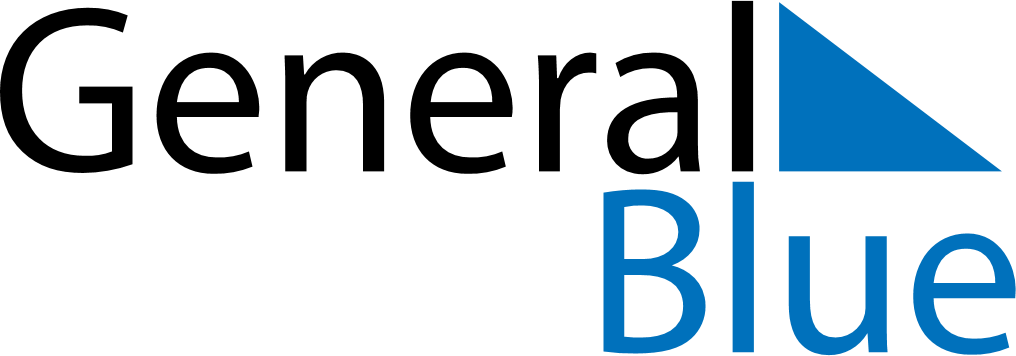 February 2020February 2020February 2020NorwayNorwayMondayTuesdayWednesdayThursdayFridaySaturdaySunday123456789Mother’s Day1011121314151617181920212223Carnival242526272829